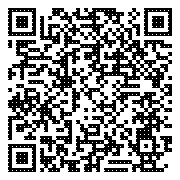 Выпискаиз реестра лицензий по состоянию на 13:08 04.08.2022 г.(сформирована на интернет-портале Росздравнадзора)1. Статус лицензии: действует;2. Регистрационный номер лицензии: Л041-01137-77/00327261;3. Дата предоставления лицензии: 18.04.2019;4. Лицензирующий орган: Федеральная служба по надзору в сфере здравоохранения;5. Полное и (в случае, если имеется) сокращённое наименование, в том числе фирменное наименование, и организационно-правовая форма юридического лица, адрес его места нахождения, государственный регистрационный номер записи о создании юридического лица:Полное наименование - Государственное бюджетное учреждение здравоохранения города Москвы "Городская поликлиника № 69 Департамента здравоохранения города Москвы"; Сокращённое наименование - ГБУЗ "ГП № 69 ДЗМ";ОПФ - Бюджетное учреждение;Адрес места нахождения - 111401, Россия, г. Москва, ул. 2-я Владимирская, д. 31А; ОГРН - 1037739183349;6. Идентификационный номер налогоплательщика: 7720022032;7. Лицензируемый вид деятельности: Медицинская деятельность (за исключением указанной деятельности, осуществляемой медицинскими организациями и другими организациями, входящими в частную систему здравоохранения, на территории инновационного центра «Сколково»);8. Адреса мест осуществления лицензируемого вида деятельности с указанием выполняемых работ, оказываемых услуг, составляющих лицензируемый вид деятельности:111558, г. Москва, Федеративный проспект, д.31 выполняемые работы, оказываемые услуги: Приказ 866н;При оказании первичной медико-санитарной помощи организуются и выполняются следующие работы (услуги):при оказании первичной доврачебной медико-санитарной помощи в амбулаторных условиях по:акушерскому делу; анестезиологии и реаниматологии;вакцинации (проведению профилактических прививок);лабораторной диагностике; лечебной физкультуре; лечебному делу; медицинской статистике; медицинскому массажу; рентгенологии; сестринскому делу; физиотерапии;функциональной диагностике;при оказании первичной врачебной медико-санитарной помощи в амбулаторных условиях по: вакцинации (проведению профилактических прививок);общей врачебной практике (семейной медицине);организации здравоохранения и общественному здоровью, эпидемиологии; терапии;при оказании первичной врачебной медико-санитарной помощи в условиях дневного стационара по:терапии;при оказании первичной специализированной медико-санитарной помощи в амбулаторных условиях по:акушерству и гинекологии (за исключением использования вспомогательных репродуктивных технологий и искусственного прерывания беременности);аллергологии и иммунологии; анестезиологии и реаниматологии; гастроэнтерологии;гериатрии; инфекционным болезням; кардиологии;клинической лабораторной диагностике; колопроктологии;лечебной физкультуре; мануальной терапии; медицинской реабилитации; неврологии;организации здравоохранения и общественному здоровью, эпидемиологии; оториноларингологии (за исключением кохлеарной имплантации); офтальмологии;пульмонологии; ревматологии; рентгенологии; рефлексотерапии; спортивной медицине;стоматологии терапевтической; ультразвуковой диагностике; урологии;физиотерапии; функциональной диагностике; хирургии;эндокринологии; эндоскопии;при оказании первичной специализированной медико-санитарной помощи в условиях дневного стационара по:гастроэнтерологии; кардиологии;медицинской реабилитации; неврологии;урологии;функциональной диагностике; хирургии;эндокринологии; эндоскопии;При оказании паллиативной медицинской помощи организуются и выполняются следующие работы (услуги):при оказании паллиативной медицинской помощи в амбулаторных условиях по: терапии;При проведении медицинских экспертиз организуются и выполняются следующие работы (услуги) по:экспертизе временной нетрудоспособности;При проведении медицинских осмотров организуются и выполняются следующие работы (услуги) по:медицинским осмотрам профилактическим;При проведении медицинских освидетельствований организуются и выполняются следующие работы (услуги) по:медицинскому освидетельствованию на наличие медицинских противопоказаний к владению оружием.111401, г. Москва, ул. 2-ая Владимирская, д. 31 А выполняемые работы, оказываемые услуги: Приказ 866н;При оказании первичной медико-санитарной помощи организуются и выполняются следующие работы (услуги):при оказании первичной доврачебной медико-санитарной помощи в амбулаторных условиях по:акушерскому делу; анестезиологии и реаниматологии;вакцинации (проведению профилактических прививок); лабораторной диагностике;лечебной физкультуре; лечебному делу; медицинской оптике; медицинской статистике; медицинскому массажу; рентгенологии; сестринскому делу; стоматологии;стоматологии профилактической; физиотерапии;функциональной диагностике;при оказании первичной врачебной медико-санитарной помощи в амбулаторных условиях по: вакцинации (проведению профилактических прививок);общей врачебной практике (семейной медицине);организации здравоохранения и общественному здоровью, эпидемиологии; терапии;при оказании первичной врачебной медико-санитарной помощи в условиях дневного стационара по:терапии;при оказании первичной специализированной медико-санитарной помощи в амбулаторныхусловиях по:акушерству и гинекологии (за исключением использования вспомогательных репродуктивных технологий и искусственного прерывания беременности);аллергологии и иммунологии; анестезиологии и реаниматологии; гастроэнтерологии;гериатрии; дерматовенерологии; диетологии; инфекционным болезням; кардиологии;клинической лабораторной диагностике; колопроктологии;косметологии; лечебной физкультуре; мануальной терапии;медицинской реабилитации; неврологии;нефрологии; онкологии;организации здравоохранения и общественному здоровью, эпидемиологии; оториноларингологии (за исключением кохлеарной имплантации); офтальмологии;профпатологии; психиатрии;психиатрии-наркологии; психотерапии; пульмонологии; ревматологии; рентгенологии; рефлексотерапии;сердечно-сосудистой хирургии; спортивной медицине; стоматологии терапевтической; травматологии и ортопедии; ультразвуковой диагностике; урологии;физиотерапии; функциональной диагностике; хирургии;эндокринологии; эндоскопии;при оказании первичной специализированной медико-санитарной помощи в условиях дневного стационара по:гастроэнтерологии; кардиологии; неврологии;функциональной диагностике; хирургии;эндокринологии; эндоскопии;При оказании паллиативной медицинской помощи организуются и выполняются следующие работы (услуги):при оказании паллиативной медицинской помощи в амбулаторных условиях по: терапии;При проведении медицинских экспертиз организуются и выполняются следующие работы (услуги) по:экспертизе временной нетрудоспособности; экспертизе профессиональной пригодности;При проведении медицинских осмотров организуются и выполняются следующие работы (услуги) по:медицинским осмотрам (предварительным, периодическим);медицинским осмотрам (предсменным, предрейсовым, послесменным, послерейсовым); медицинским осмотрам профилактическим;При проведении медицинских освидетельствований организуются и выполняются следующие работы (услуги) по:медицинскому освидетельствованию кандидатов в усыновители, опекуны (попечители) или приемные родители;медицинскому освидетельствованию на наличие медицинских противопоказаний к владению оружием;медицинскому освидетельствованию на наличие медицинских противопоказаний к управлению транспортным средством.111524, г. Москва, ул. Плющева, д.20 выполняемые работы, оказываемые услуги: Приказ 866н;При оказании первичной медико-санитарной помощи организуются и выполняются следующие работы (услуги):при оказании первичной доврачебной медико-санитарной помощи в амбулаторных условиях по:акушерскому делу;вакцинации (проведению профилактических прививок); лабораторной диагностике;лечебной физкультуре; лечебному делу; медицинской статистике; медицинскому массажу; рентгенологии; сестринскому делу;стоматологии профилактической; физиотерапии;функциональной диагностике;при оказании первичной врачебной медико-санитарной помощи в амбулаторных условиях по: вакцинации (проведению профилактических прививок);общей врачебной практике (семейной медицине);организации здравоохранения и общественному здоровью, эпидемиологии; терапии;при оказании первичной врачебной медико-санитарной помощи в условиях дневного стационара по:терапии;при оказании первичной специализированной медико-санитарной помощи в амбулаторных условиях по:аллергологии и иммунологии; гериатрии;инфекционным болезням; кардиологии;клинической лабораторной диагностике; лечебной физкультуре;медицинской реабилитации; неврологии;организации здравоохранения и общественному здоровью, эпидемиологии; оториноларингологии (за исключением кохлеарной имплантации); офтальмологии;пульмонологии; ревматологии; рентгенологии; спортивной медицине;стоматологии общей практики; стоматологии терапевтической; ультразвуковой диагностике; урологии;физиотерапии; функциональной диагностике; хирургии;эндокринологии; эндоскопии;при оказании первичной специализированной медико-санитарной помощи в условиях дневного стационара по:кардиологии;медицинской реабилитации; неврологии;хирургии;При оказании паллиативной медицинской помощи организуются и выполняются следующие работы (услуги):при оказании паллиативной медицинской помощи в амбулаторных условиях по: терапии;При проведении медицинских экспертиз организуются и выполняются следующие работы (услуги) по:экспертизе временной нетрудоспособности;При проведении медицинских осмотров организуются и выполняются следующие работы (услуги) по:медицинским осмотрам профилактическим.9. Номер и дата приказа (распоряжения) лицензирующего органа: № 6929 от 29.07.2022.Выписка носит информационный характер, после ее составления в реестр лицензий могли быть внесены изменения.